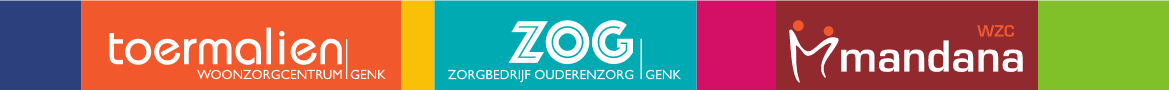 INSCHRIJVINGSDOSSIER Zorgbedrijf Ouderenzorg Genk (ZOG)Zorgbedrijf Ouderenzorg Genk (ZOG) bestaat uit 2 woonzorgcentra: Woonzorgcentrum Toermalien bevat 264 kamers voor residentieel verblijf, 6 kamers voor kortverblijf en dagverzorgingcentrum ’t Kosenhuisje dat plaats biedt voor 15 gebruikers per dag. Wij zijn gelegen op campus Portavida.Woonzorgcentrum Mandana bevat 120 kamers voor residentieel verblijf en 5 kamers voor kortverblijf. Wij zijn gelegen op Campus Schaapsdries (met 88 kamers en 5 kamers kortverblijf) en op Campus André Dumont (met 32 kamers).Contact:Opnameteam wzc Toermalien:Residentiële opname : Jan Curfs				Tel.: 089/57 35 02Kortverblijf: Inge Christiaens					Tel.: 089/57 35 06Dagverzorgingcentrum ’t Kosenhuisje: Inge Christiaens	Tel.: 089/57 35 06Adres: wzc Toermalien – t.a.v. Onthaal - Welzijnscampus 15 - 3600 GenkE-mail: info@zoggenk.beRondleiding in Toermalien: Iedere laatste woensdag van de maand om 14u00. Graag op voorhand een seintje indien u aanwezig zult zijn. Opnameteam wzc Mandana:Residentiële opname: Sara Vandewal			Tel.: 089/57 30 54Kortverblijf: Sara Vandewal					Tel.: 089/57 30 54Adres: wzc Mandana – t.a.v. Onthaal - Schaapsdries 2 - 3600 GenkE-mail: info@zoggenk.beGelieve de bijgevoegde documenten volledig ingevuld en ondertekend terug te bezorgen aan het onthaal van het woonzorgcentrum.INTAKE - DOSSIERGelieve alles in te vullen in druklettersIDENTIFICATIENaam + voornaam:	Roepnaam:	Rijksregisternummer:…………………………………… Identiteitskaartnummer:…………………………………Geldigheid identiteitskaart:…………../……………../……………Geboortedatum:………/…………/…..................Geboorteplaats:	Adres:	O GAOZTelefoon:	Bankrekeningnummer:	Burgerlijke staat:O Gehuwd	met:……………………….….……………………sedert.…………………O Weduw(e)naar:	van:………………………………………………  sedert…………………O Samenwonend:	met:………………………………………………………..………………...O OngehuwdMutualiteit: …………………………………………………Zorgkas:…………………………………..	1.1. OrigineNationaliteit: 	Etniciteit: 	Taal:	O    Nederlands   O    Andere: 	Verblijft in België sedert: 	FAMILIALE TOESTAND2.1. Gezinssamenstelling: bij wie betrokkene inwoont2.2. Kinderen, broers / zussen (van kinderloze bewoners) of verwanten2.3. Belangrijke gegevens i.v.m. familierelatiesHUISARTSNaam:   	Tel. Thuis:	Adres:  	GSM:	HUIDIG VERBLIJF:Verblijft momenteel/komt van:	O	Ziekenhuis	                                  		Naam afdeling: 		O 	Woonzorgcentrum: 		O 	Thuis	O	Andere:	AANWEZIGE THUISZORG (vermelden welke – zie tussen haakjes) :		O 	Thuisverpleging (Wit Gele Kruis/De Voorzorg/Zelfstandige/Andere): 		Naam……………………………………………………….Tel. 	Adres	Hoe vaak: ………………/dag………………/week………………/maandWelke zorgen	O	 Sociale dienst (OCMW/Mutualiteit/Bezoekteam/Overlegcoördinatorthuisgezondheidszorg/Andere): 	O Gezinszorg (Familiehulp/De voorzorg/IN-Z/Andere):	O Thuiszorg:         O Aangemeld bij Menos protocol 3Naam: 	Functie: 	Tel:		O Pedicure: 		Tel.	O Audio: ………………………………………………... 	Tel.	O Kinesitherapeut(e): 		Tel.	O Logopedist(e):  		Tel.	O Oogarts: 		Tel.	O Tandarts: 			Tel.	O Minder Mobiele Centrale: O 	C.G.G. (= Centrum voor Geestelijke Gezondheidszorg): 		Tel.	O 	Dienstencentrum (De Hazelaar/Ter Hooie/De Halm/De Schalm/De Steymer): O Andere: 		Tel 	6. VOEDINGVolgt de bewoner een dieet?O Ja, welk? 	O NeenWelke soort van voeding krijgt de bewoner?O normale voedingO zachte voeding O gemixte voedingO sondevoeding O voedselallergie O voedselintollerantie (melkintollerantie – lactoseintollerantie - …)VEILIGHEIDSMAATREGELEN EN FIXATIEWorden er veiligheidsmaatregelen en/of fixatie toegepast bij de bewoner?O JaO NeenZoja, welke?O bedbaren omhoogO riem in de (rol)stoelO voorzettafelO slaapzakO driepuntsfixatieO andere 	8. GODSDIENSTIGE EN/OF FILOSOFISCHE OVERTUIGINGWelke godsdienstige en/of filosofische overtuiging heeft de bewoner?O  rooms-katholiekO  islamO  orthodoxO  vrijzinnigO  niet-gelovigO  andere	Wil de bewoner deelnemen aan interne religieuze activiteiten?O  JaO  NeenContactgegevens van de verantwoordelijke/religieuze leider/moskee-vereniging:Naam: 	Adres:	Telefoon:	Belangrijke informatie – verwachtingen i.v.m. het geloof (vb. voedingsgewoontes, ritueel wassen, …)Indien er zich WIJZIGINGEN voordoen in de loop van het verblijf, vragen wij u om het formulier “Wijzigingen tijdens verblijf in het woonzorgcentrum” in te vullen en te ondertekenen op de administratie van het woonzorgcentrum.Elke wijziging dient tijdig te worden doorgegeven via dit formulier!Omwille van de privacy van de bewoner zullen boven vernoemde gegevens enkel gebruikt worden in functie van het verblijf en nooit doorgegeven worden aan derden. Datum:Naam en voornaam: (bewoner en/of zaakgelastigde)…………………………………………………………………………………………………(in drukletters aub)HandtekeningVERKLARING ZAAKGELASTIGDEIk, ondergetekende,Naam:	Verwantschap:	Adres:	Telefoonnummer:	E-Mailadres:	verklaar :-  op te treden als zaakgelastigde van: 	geboren te 	op 	wonende te 	 verblijvende in woonzorgcentrum Toermalien / woonzorgcentrum Mandana, -  om voor betrokkene alle zaken, zowel van financiële aard (het correct en tijdig betalen van de   verblijfsfactuur-voorschot) als van administratieve aard (afhalen post), af te handelen.Werd de zaakgelastigde door het vredegerecht aangeduid als voorlopige bewindvoerder ?voor goederen  0 ja                         0 neenvoor persoon  0 ja                       0 neenDatum:……………..…………………………….Handtekening:………………………………….VERKLARING EERSTE CONTACTPERSOONIk, ondergetekende Naam:	Verwantschap:	Adres:	Telefoonnummer:	E-mailadres: 	verklaar :-  op te treden als eerste contactpersoon van	geboren te 	op 	wonende te 	verblijvende in woonzorgcentrum Toermalien / woonzorgcentrum Mandana, - verantwoordelijk te zijn voor het doorgeven van informatie ( verkregen door de verpleging) aan de familie.Datum:	Handtekening:	OVERZICHT MAANDELIJKS INKOMENResident:	Ik, ondergetekende……………………………………………………..……….resident en/of zaakgelastigde,verklaar hiermee dat bovenvermelde resident over volgende inkomsten beschikt:- Pensioen					€	.................................						€	.................................- Beroepsziekten				€	.................................- Arbeidsongevallen				€	.................................- Zorgbudget ouderen zorgnood		€	................................. - Zorgbudget zwaar zorgbehoevenden	€	.................................- Andere: …………………....			€	.................................    	    ……………………			€	.................................TOTAAL:	€	……………………….Heeft u een woning in eigendom? 	Bijlage: bewijsstukken inkomstenInning van de maandelijkse inkomsten:Bewoner/familie			Voorlopig bewindvoerder		Financiële dienst OCMW	 Zo ja, welk OCMW? …………………….	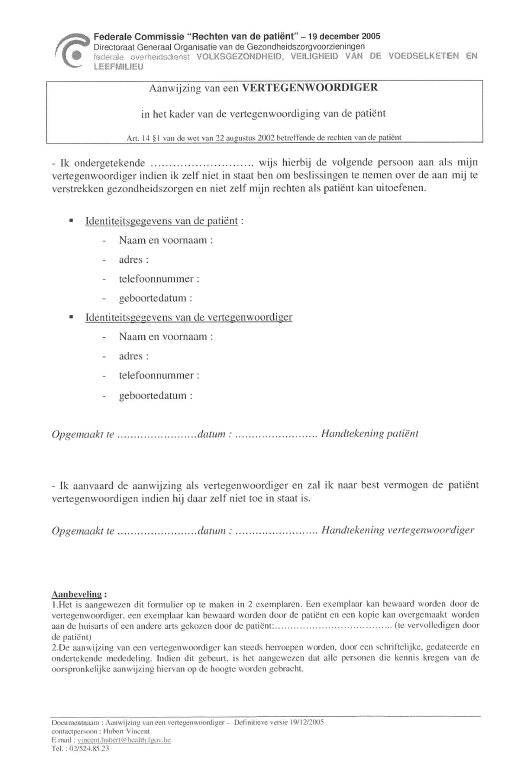 wzc Toermalien                                wzc MandanaO Woonzorgcentrum Toermalien                               O Campus SchaapsdriesO Centrum voor Kortverblijf                               O Campus André DumontO Centrum voor Dagverzorging                               O Centrum voor KortverblijfkleefvignetNaam + VoornaamVerwantschapAdresTelefoonNaam + voornaam:Verwantschap:Bijzonderheden:…………………………………….…………………………………….…………………………………….…………………………………….Naam + voornaam:Verwantschap:Bijzonderheden:…………………………………….…………………………………….…………………………………….…………………………………….Naam + voornaam:Verwantschap:Bijzonderheden:…………………………………….…………………………………….…………………………………….…………………………………….Naam + voornaam:Verwantschap:Bijzonderheden:…………………………………….…………………………………….…………………………………….…………………………………….Naam + voornaam:Verwantschap:Bijzonderheden:                                                     …………………………………….…………………………………….…………………………………….…………………………………….HUIDIGE PRIJZEN TOERMALIENTYPEDAGPRIJSEénpersoonskamer€ 54,64 / vanaf 01/01/19: €57,50Echtparen per persoon€ 47,26 / vanaf 01/01/19: € 50,26Kortverblijf€ 54,64 / vanaf 01/01/19: €57,50Dagverzorging€ 26,23HUIDIGE PRIJZEN MANDANATYPEDAGPRIJSCampus André Dumont€ 63,73     Echtparen per persoon€ 56,73Campus Schaapsdries€ 49,34     Echtparen per persoon€ 42,34Kortverblijf€ 49,34